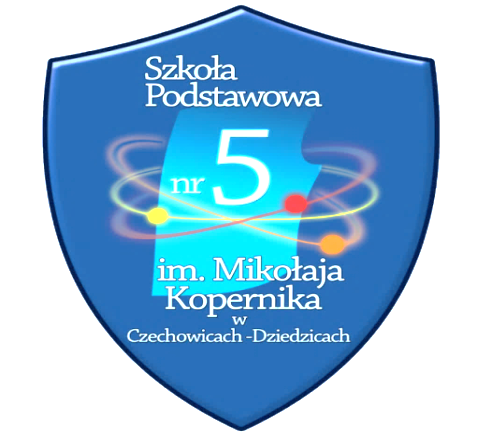 INFORMACJA DLA RODZICÓW !W  DNIACH OD 01 MARCA  DO 30 MARCA 2019 ROKUW SEKRETARIACIE SZKOŁY PODSTAWOWEJ NR5 W CZECHOWICACH-Dz.  BĘDĄ PROWADZONEZAPISY DZIECI DO KLAS PIERWSZYCH 
NA ROK SZKOLNY    2019/2020ZAMIESZKAŁE W OBWODZIE SZKOŁYRODZICE DOKONUJĄ ZAPISU DZIECI OSOBIŚCIE. 
SEKRETARIAT CZYNNY JEST CODZIENNIE  W GODZ.  9:00 – 15:00. 
NALEŻY MIEĆ ZE SOBĄ DOWÓD OSOBISTY ORAZ PESEL DZIECKA.INFORMACJĘ O AKTUALNYCH REJONACH SZKÓŁ MOŻNA UZYSKAĆ 
W PRZEDSZKOLU , DO KTÓREGO DZIECKO OBECNIE UCZĘSZCZA.Do zapisu należy wypełnić załącznik nr 1 do pobrania ze stronki lub 
w sekretariacie szkoły. Prosimy o zapoznanie się z Regulaminem rekrutacji.